РЕСПУБЛИКА КАРЕЛИЯКОНТРОЛЬНО-СЧЕТНЫЙ КОМИТЕТСОРТАВАЛЬСКОГО МУНИЦИПАЛЬНОГО РАЙОНАУтвержденПриказомКонтрольно-счетного комитета СМР					            от «23» сентября 2016г. № 20ОТЧЕТо результатах контрольного мероприятия№ 9                                                                		                  23.09.2016 г.Наименование (тема) контрольного мероприятия: «Проверка эффективного использования имущества, переданного в оперативное управление МУП «Чистый город».Основание проведения контрольного мероприятия: п.3.8 Плана работы Контрольно-счетного комитета СМР на 2016 год.Цель(и) контрольного мероприятия: Оценить эффективность использования имущества, переданного в оперативное управление МУП «Чистый город».Сроки проведения контрольного мероприятия: с «17» августа 2016г. по «27» сентября 2016г. (на объекте с 17.08.2016г. по 17.09.2016г.).Объекты контрольного мероприятия:- МУП «Чистый город»;- Администрация Сортавальского городского поселения.Проверяемый период деятельности: 2015 год. Исполнители контрольного мероприятия:Инспектор Контрольно-счетного комитета СМР – Е.Б. Порожская.Нормативные документы, использованные в работе: -Бюджетный Кодекс Российской Федерации от 31.07.1998г. №145-ФЗ (с изменениями и дополнениями);-Гражданский кодекс Российской Федерации (далее - ГК РФ);-Уголовный кодекс Российской Федерации от 13 июня 1996 г. N 63-ФЗ (далее - Уголовный кодекс РФ);-Кодекс Российской Федерации об административных правонарушениях от 30 декабря 2001 г. N 195-ФЗ (далее - КоАП);-Федеральный закон от 06.12.2011 N 402-ФЗ "О бухгалтерском учете" (далее - Федеральный закон N 402-ФЗ);-Федеральный закон от 6 октября 2003 г. N 131-ФЗ "Об общих принципах организации местного самоуправления в Российской Федерации";-Федеральный закон от 26.07.2006 № 135-ФЗ «О защите конкуренции»;-Федеральный закон от 14.11.2002 № 161-ФЗ "О государственных и муниципальных унитарных предприятиях" (далее - Федеральный закон от 14.11.2002 № 161-ФЗ);-Федеральный закон от 21.07.1997 N 122-ФЗ "О государственной регистрации прав на недвижимое имущество и сделок с ним";-Приказ Минфина РФ от 31 октября 2000 г. N 94н "Об утверждении Плана счетов бухгалтерского учета финансово-хозяйственной деятельности организаций и инструкции по его применению";-Приказ Минфина РФ от 30 марта 2001 г. N 26н "Об утверждении Положения по бухгалтерскому учету "Учет основных средств" ПБУ 6/01";-Приказ Минфина РФ от 13.10.2003 N 91н "Об утверждении Методических указаний по бухгалтерскому учету основных средств";- Приказ Минфина РФ от 13 июня 1995 г. N 49 "Об утверждении методических указаний по инвентаризации имущества и финансовых обязательств" (далее - Методические указания по инвентаризации имущества №49);-Приказ Министерства экономического развития РФ от 30 августа 2011 г. N 424 "Об утверждении Порядка ведения органами местного самоуправления реестров муниципального имущества" (далее Порядок № 424);-Постановление Госкомстата РФ от 21 января 2003 г. N 7 "Об утверждении унифицированных форм первичной учетной документации по учету основных средств" (далее – Постановление №7);-Постановление Минтруда РФ от 31 декабря 2002 г. N 85 "Об утверждении перечней должностей и работ, замещаемых или выполняемых работниками, с которыми работодатель может заключать письменные договоры о полной индивидуальной или коллективной (бригадной) материальной ответственности, а также типовых форм договоров о полной материальной ответственности";-Закон Республики Карелия от 5 октября 2007 г. N 1118-ЗРК "О разграничении имущества, находящегося в муниципальной собственности Сортавальского муниципального района";-Закон Республики Карелия от 21 марта 2008 г. N 1178-ЗРК "О внесении изменений в Закон Республики Карелия "О разграничении имущества, находящегося в муниципальной собственности Сортавальского муниципального района".-Положение о порядке управления муниципальной собственностью Сортавальского городского поселения (с изменениями и дополнениями), утвержденное Решением Совета Сортавальского городского поселения от 06.03.2006г. №58 (далее - Положение о порядке управления муниципальной собственностью СГП).Оформленные акты, заключения, справки и т.п., использованные в отчете, ознакомление с ними под расписку руководителя или иных должностных лиц проверенных объектов, наличие письменных объяснений, замечаний или возражений и заключение инспектора по ним: Акт проверки МУП «Чистый город» от 14.09.2016г. №10.Возражения на Акту проверки МУП «Чистый город» от 21.09.2016г. (Приложение 1).Выписки из Бюджетного и Гражданского кодексов (Приложение №2).Акт встречной проверки Администрации Сортавальского городского поселения от 14.09.2016г. №11.Возражения к Акту проверки Администрации Сортавальского городского поселения от 21.09.2016г. (Приложение 3).Неполученные документы из числа затребованных с указанием причин или иные факты, препятствовавшие работе: нет.Результаты контрольного мероприятия (анализ соблюдения нормативных правовых актов, установленные нарушения и недостатки в проверяемой сфере и в деятельности объектов контрольного мероприятия с оценкой ущерба или нарушения):1.Общая информация.Муниципальное унитарное предприятие «Чистый город» (далее по тексту - МУП «Чистый город», предприятие) создано Администрацией Сортавальского поселения в соответствии с решением XX сессии I созыва Совета Сортавальского городского поселения от 01 марта 2007г. №167 «О создании муниципального унитарного предприятия «Чистый город», запись в Единый государственный реестр юридических лиц о создании юридического лица, произведена 20 марта 2007 г., свидетельство серия 10 № 001056654.Предприятие является коммерческой организацией.МУП «Чистый город» создано без ограничения срока, имеет самостоятельный баланс, расчетный и иные счета в банках, круглую печать, содержащую его полное фирменное наименование на русском языке и указание на место нахождения унитарного предприятия.Ответственными за финансово-хозяйственную деятельность учреждения в проверяемом периоде являлись:с правом первой подписи - директор предприятия, Нарбут Надежда Васильевна (назначена распоряжением администрации Сортавальского городского поселения № 513-О от 30.12.2014 г.)с правом второй подписи — главный бухгалтер предприятия, Бутенева Лариса Анатольевна.Учредителем предприятия является муниципальное образование «Сортавальское городское поселение» (далее - учредитель). Функции учредителя предприятия осуществляет администрация муниципального образования «Сортавальское городское поселение». Собственником имущества предприятия является муниципальное образование «Сортавальское городское поселение».Деятельность предприятия в проверяемом периоде регламентируется Уставом, утвержденным постановлением Главы Администрации Сортавальского городского поселения № 4 от 13.03.2007г. «О создании муниципального унитарного предприятия «Чистый город».Согласно Уставу, предприятие создано в целях решения социальных задач и получения прибыли. Для достижения вышеуказанных целей предприятие осуществляет следующие виды деятельности:уборка территории и аналогичная деятельность (ОКВЭД – 90.00.3, основной вид деятельности);предоставление услуг по закладке, обработке и содержанию садов, парков и других зеленых насаждений (ОКВЭД – 01.41.2, дополнительный вид деятельности);Для осуществления определенных видов деятельности, предприятием получена лицензия № 10 072 от 29.01.2016 г., выдана Федеральной службой по надзору в сфере природопользования на осуществление деятельности по сбору и транспортированию отходов I-IV класса опасности.2. Анализ документов устанавливающих право хозяйственного ведения на имущество, переданное предприятию.2.1 Согласно пункту 3.1 Устава имущество Предприятия находится в муниципальной собственности, принадлежит предприятию на праве хозяйственного ведения и отражается на его самостоятельном балансе.В соответствии с Законом РК от 05.11.2007г. №1118-ЗРК, руководствуясь ст.50 Федерального закона от 06.10.2003 № 131-ФЗ, Уставом и в целях организации благоустройства и озеленения территории Сортавальского городского поселения распоряжением Главы Администрации Сортавальского поселения от 29.12.2007г. №231-О закреплено муниципальное имущество за МУП «Чистый город» на праве хозяйственного ведения. согласно перечня. Передача имущества между Администрацией Сортавальского поселения и МУП «Чистый город» оформлена единым Актом приемки-передачи имущества от 29.12.2007г.Согласно Постановления №7 допускается оформление хозяйственной операции по движению основных средств первичным документом по форме N ОС-1б "Акт о приеме-передаче групп объектов основных средств (кроме зданий и сооружений)", если основные средства аналогичны по виду и способу использования.При анализе Перечня передаваемого имущества Контрольно-счетный комитет не выявил однотипных объектов основных средств.В нарушение норм Постановления №7 Акт приемки-передачи имущества от 29.12.2007г. между Администрацией Сортавальского поселения и МУП «Чистый город» оформлен не по объектно.В нарушение п.2 ст.9 Федерального закона N 402-ФЗ в Акте приемки-передачи имущества от 29.12.2007г. отсутствует величина денежного измерения факта хозяйственной жизни.Методическими указаниями по инвентаризации имущества и финансовых обязательств, утвержденными приказом Минфина РФ от 13.06.1995 № 49 (п.3.3), предусмотрено, что оценка выявленных инвентаризацией неучтенных объектов, а также объектов, по которым в учете отсутствуют или указаны неправильные данные, характеризующие их, должна быть произведена с учетом рыночных цен.Кроме того, Положением по бухгалтерскому учету «Учет основных средств» ПБУ 6/01, утвержденным приказом Минфина РФ от 30.03.2001 № 26н (пункты 10, 11), предусмотрено, что первоначальной стоимостью основных средств, полученных безвозмездно, признается их текущая рыночная стоимость.Понятие текущей рыночной стоимости и порядок ее определения дается в п. 29 Методических указаниях по бухгалтерскому учету основных средств, утвержденных приказом Минфина от 13.10.2003 № 91н (далее - Методические указания).При невозможности установить стоимость переданного имущества, стоимость основных средств определяется исходя из стоимости, по которой в сравнимых обстоятельствах приобретаются аналогичные объекты основных средств (п. 30 Методических указаний).Таким образом, проверкой установлено, что Предприятие не приняло к учету 293 объекта имущества.Дополнительно к проверке представлены три «Акта о приеме-передаче объектов основных средств (кроме зданий, сооружений)» от Администрации Сортавальского поселения в МУП «Чистый город» на передачу здания пилорамы, здания деревообрабатывающего цеха и конторы, а также крытой стоянки автомобилей. Прием-передача вышеперечисленных объектов для включения в состав основных средств для МУП «Чистый город» в соответствии с Постановлением №7 должна была быть оформлена Актами о приеме-передачи здания (сооружения) по форме №ОС-1а. В нарушение п.2 ст.9 Федерального закона N 402-ФЗ в представленных трех актах отсутствует дата составления документа.Контрольно-счетным комитетом при анализе Акта о приеме-передаче групп объектов основных средств (кроме зданий, сооружений) формы № ОС-1б от 07.05.2015г. установлено, что объекты, включенные в Акт различны по виду и способу использования, тем самым нарушены требования Постановления №7.Акт приемки-передачи основных средств, применяемый для зачисления в состав основных средств отдельных объектов относиться к унифицированной форме первичной учетной документации по учету основных средств, утвержденных Госкомстатом России и должен быть заполнен в соответствии с требованиями норм действующего законодательства.Таким образом, представленные документы юридически ничтожны, т.к. заполнены с нарушением норм законодательства.2.2 Согласно Реестру муниципального имущества (по состоянию на 01.01.2016 г.), представленного администрацией Сортавальского городского поселения МУП «Чистый город» передано в хозяйственное ведение:-движимого имущества на сумму 7 173 628,01 рублей;-недвижимого имущества (зданий, сооружений) на сумму 4 244 406,47 рублей.-объектов инженерной инфраструктуры на сумму 0,00 рублей.При сопоставлении данных Реестра муниципального имущества администрации Сортавальского поселения по состоянию на 01.01.2016г. с данными предоставленными муниципальным унитарным предприятием «Чистый город» (имущественный баланс за 2015 год), установлены расхождения данных, отраженных в имущественном балансе МУП «Чистый город», с данными Реестра муниципального имущества, на общую сумму 16 381 982,03 руб.Контрольно-счетным комитетом в ходе проверки установлено, что в Реестре муниципального имущества не числиться имущество, приобретенное предприятием самостоятельно за счет доходов от деятельности, а также переданное в хозяйственное ведение администрацией Сортавальского поселения, например,Автомобиль УАЗ -390944, балансовой стоимостью 290 000,00 руб.;Автомобиль ГАЗ-330202, балансовой стоимостью 414 695,00 руб.;Автомобиль ГАЗ-32213, балансовой стоимостью 389 000,00 руб.;Контейнер К-27 м. куб., балансовой стоимостью 99 000,00 руб.;Контейнер К-27 м. куб., балансовой стоимостью 100 600,00 руб. и др.Необходимо отметить, что по данным МУП «Чистый город» в 2015 году списана по акту о списании (Ф. ОС №-4) от 17.11.2015 г. №7 мотокросса 71336, которая числиться в Реестре муниципального имущества.Кроме того, в соответствии с договором б/н от 19.10.2015г. МУП «Чистый город» продано здание котельной расположенное по адресу: г. Сортавала, ул. Швейников, д.9а, также числящийся в Реестре муниципального имущества. В ходе контрольного мероприятия установлено, что в нарушение п.6 Порядка № 424 Предприятием не представлялись письменные заявления с приложением заверенных копий документов в администрацию Сортавальского городского поселения, в 2-недельный срок с момента возникновения, изменения или прекращения права на объекты учета (изменения сведений об объектах учета).2.3. Согласно ст. 131 Гражданского Кодекса РФ право собственности и другие вещные права на недвижимые вещи, ограничения этих прав, их возникновение, переход и прекращение подлежат государственной регистрации в едином государственном реестре. При этом регистрации подлежат: право собственности, право хозяйственного ведения, право оперативного управления, право постоянного пользования, ипотека, а также иные права в случаях, предусмотренных законодательством.На основании ст. 2 Федерального закона от 21.07.1997 N 122-ФЗ "О государственной регистрации прав на недвижимое имущество и сделок с ним" (далее - Федеральный закон N 122-ФЗ) государственная регистрация прав на недвижимое имущество и сделок с ним - юридический акт признания и подтверждения государством возникновения, ограничения (обременения), перехода или прекращения прав на недвижимое имущество в соответствии с ГК РФ. Государственная регистрация является единственным доказательством существования зарегистрированного права. Согласно ст. 4 Федерального закона N 122-ФЗ государственной регистрации подлежат права собственности и другие вещные права на недвижимое имущество и сделки с ним в соответствии со ст. ст. 130, 131, 132 и 164 ГК РФ, за исключением прав на воздушные и морские суда, суда внутреннего плавания и космические объекты. Наряду с государственной регистрацией вещных прав на недвижимое имущество подлежат государственной регистрации ограничения (обременения) прав на него, в том числе аренда.При проведении контрольного мероприятия установлено, что в нарушение ст. 2, 4 Федерального закона N 122-ФЗ, статьи 131 Гражданского Кодекса РФ МУП «Чистый город» не зарегистрировало право хозяйственного ведения на закрепленное собственником имущество за исключением одного объекта (на основании свидетельства о государственной регистрации права):Здание сарая, нежилое, площадью 139,2 кв. м., количество этажей 2, по адресу: РК, г. Сортавала, ул. Швейников, д. 9-а; свидетельство 10-10/003-10/003/007/2015-1533/1 от 30.12.2015г.Согласно Приложений, к Распоряжениям от 29.12.2007г. № 231-О, от 13.04.2009г. № 132-О, от 29.07.2011г. № 308-О, от 01.10.2015г. № 586-О за МУП «Чистый город» закреплено следующее недвижимое имущество:Таблица 1рублейТаким образом, в нарушение статьи 4 Федерального закона №122-ФЗ, а также статей 130-132, 164 ГК РФ отсутствует государственная регистрация прав на недвижимое имущество и сделок с ним на объекты недвижимости, находящиеся на балансе МУП «Чистый город» балансовой стоимостью 2 109 928,72 рублей, (2194362,72-84434,00(здание сарая)).3. Формирование уставного фонда.Размер уставного фонда на момент проверки предприятия составляет 10 077 000,00 рублей. Распоряжением главы Сортавальского городского поселения от 04.12.2008 г. № 492-О «О внесении изменений в Устав МУП «Чистый город» было произведено увеличение уставного фонда за счет взноса Собственника из бюджета муниципального образования «Сортавальское городское поселение».В ходе проверки было установлено, что сумма уставного фонда, указанная в п.3.3. Устава, в Выписке из Единого государственного реестра юридических лиц от 16.07.2015г. соответствует сумме по сч. 80 «Уставный капитал» отраженной в главной книге Предприятия и данным Бухгалтерского баланса.Стоимость чистых активов Предприятия по данным бухгалтерской отчетности (Ф. 0710001) по состоянию на 01.01.2015 года составляла 10 089,0 тыс. руб., по состоянию на 01.01.2016 года 11 320,0 тыс. руб.В соответствии со ст.14 Федерального закона № 161-ФЗ размер уставного фонда МУП «Чистый город» (10077,0 тыс. руб.) не превышает стоимость чистых активов предприятия (11 320,0 тыс. руб.).4. Операции с основными средствами.МУП «Чистый город» является муниципальным унитарным предприятием. Согласно ст. 11 Федерального закона № 161-ФЗ и Распоряжений Администрации Сортавальского поселения муниципальное имущество закреплено на праве хозяйственного ведения за МУП «Чистый город». 4.1. На основании Приказа от 31.12.2014г. № 118 «Об утверждении учетной политики предприятия на 2015 год» основные средства, принимаются к бухгалтерскому учету по первоначальной стоимости. К проверке представлен регистр аналитического учета - оборотная ведомость основных средств. Форма данного регистра не относится к унифицированной форме и поэтому должна быть утверждена Учетной политикой Предприятия. Представленная к проверке форма ведомости утверждена Учетной политикой предприятия на 2015 год.Начисление амортизации по объектам основных средств производиться линейным методом исходя из первоначальной (восстановительной) стоимости (Учетная политика предприятия на 2015 год).Суммы начисленной амортизации относятся, в зависимости от назначения и использования объекта, на счета затрат (счета 20, 26).Проверкой установлено, что данные отраженные в регистре аналитического учета «Ведомость начисления амортизации» по состоянию на 01.01.2015г. и 01.01.2016г. соответствует данным показателям, отраженным в Главной книге (сч. 02) и данным отчетности (Бухгалтерский баланс, Ф.1). Расчет остаточной стоимости Предприятие ведет в ведомости начисления амортизации для бухгалтерского и налогового учета, которая составляется по форме, разработанной в программе 1С Бухгалтерия 8, редакция 3.0. Форма ведомости утверждена Учетной политикой предприятия на 2015 год.По данным бухгалтерского учета в МУП «Чистый город» числятся основные средства, отраженные в таблице №2Таблица 2Рублей.Балансовая стоимость основных средств на 01.01.2015 года составляла 27 986 986,51 тысяч руб.Балансовая стоимость основных средств на 01.01.2016 года составляла 27 800 016,51 тысяч руб.Отражение на счетах бухгалтерского учета операций по учету основных средств соответствует корреспонденции счетов, предусмотренной Планом счетов и Инструкцией по его применению, утвержденными приказом Министерства финансов РФ от 31.10.2000г. № 94н. Данные регистров синтетического учета Главной книги Предприятия (сч.01,02) соответствуют данным регистров аналитического учета – Инвентарные карточки (Ф. ОС-6).В соответствии с учетной политикой для целей ведения бухгалтерского учета основные средства стоимостью до 40000 рублей за единицу учитываются в составе Материально-производственных запасов на счете 10.09 «Основные средства менее 40000 рублей».Согласно учетной политике предприятия на 2015 год определение срока полезного использования объекта основных средств производиться при принятии этого объекта к бухгалтерскому учету в соответствии с постановлением Правительства РФ от 01.01.2002г. №1 «О классификации основных средств, включаемых в амортизационные группы». Метод ускоренной амортизации не применяется.4.2. При сличении имущества принятого на баланс Предприятия и Актов приема-передачи имущества установлено, что имущество, поименованное в Акте приема-передачи от 29.12.2007г. б/н (бульвары, скверы, зеленые насаждения, тротуары, автомобильные дороги и др.) не принято к учету.Согласно п.1 ст. 10 Федерального закона N 402-ФЗ данные, содержащиеся в первичных учетных документах (Акт приема-передачи), подлежат своевременной регистрации и накоплению в регистрах бухгалтерского учета.В нарушение п.1 ст. 13 Федерального закона N 402-ФЗ Бухгалтерская (финансовая) отчетность не дает достоверное представление о финансовом положении Предприятия на отчетную дату, т.к. бухгалтерская (финансовая) отчетность должна составляться на основе данных, содержащихся в регистрах бухгалтерского учета.4.3 Исходя из данных Имущественного баланса за 2015 год и Актов о приемке-передаче объектов основных средств, формы №ОС-1 поступило основных средств на сумму 3 161 695,40 рублей, в т.ч. здание котельной, здание сарая, автомобиль легковой УАЗ, резчик швов, а также имущество для благоустройства территории: кашпо, вазоны скамейки, урны, флаги, флагштоки. В нарушение требований Постановления №7 имущество для благоустройства территории (кашпо, вазоны скамейки, урны, флаги, флагштоки) было оформлено единым Актом о приемке-передачи групп объектов основных средств б/н от 07.05.2015г. по форме № ОС-1б.4.4. В проверяемом периоде на основании Приказа Директора предприятия от 09.11.2015г. №102/1 «О проведении инвентаризации и списания основных средств» проведено списание основных средств на сумму 3 348 665,40 рублей.Контрольно-счетным комитетом СМР в ходе контрольного мероприятия в Администрации Сортавальского поселения дополнительно было запрошено Положение о списании муниципального имущества (основных средств), находящихся на балансе муниципальных предприятий и учреждений, а также имущества составляющего муниципальную казну Сортавальского городского поселения (далее- Положение о списании муниципального имущества). Положение о списании муниципального имущества к проверке не представлено, т.к. находится в стадии разработки (по данным ответа от 06.09.2016г., представленного администрацией Сортавальского поселения).Распоряжением администрации Сортавальского поселения от 09.11.2015г. № 736-О «О создании комиссии по обследованию муниципального имущества, переданного в хозяйственное ведение МУП «Чистый город» (далее – Распоряжение № 736-О) была создана комиссия по обследованию муниципального имущества.Согласно п.3 Распоряжения № 736-О комиссия должна была оформить акты обследования муниципального имущества.Контрольно-счетному комитету СМР в ходе контрольного мероприятия данные акты представлены не были.К проверке были представлены Акты о списании объекта основных средств (ф. ОС-4, ОС-4б) в количестве 18 шт., в которых отсутствовал перечень прилагаемых документов (обоснований) и результаты списания (Акт по утилизации и др.), что является нарушение норм Постановления №7, и три Акта о списании автотранспортных средств (ф. ОС-4а) с приложениями Заключений о техническом состоянии и целесообразности производства восстановительного ремонта автомобилей, подготовленные независимой организацией ООО «Фортуна плюс» №№52,53,54.Акт о списании объекта основных средств, относиться к унифицированной форме первичной учетной документации по учету основных средств, утвержденных Госкомстатом России и должен быть заполнен в соответствии с требованиями норм действующего законодательства.Переоценка объектов основных средств в проверяемом периоде не производилась.4.5. В соответствии с п.2 ст. 18 Федерального закона №161-ФЗ и п.3.6 Устава Предприятия в 2015 году на основании Решения Совета Сортавальского городского поселения от 24.09.2015г. №113 и Распоряжения Главы администрации Сортавальского поселения от 03.09.2015г. №498-О «О согласии на совершение сделки» было продано здание котельной расположенное по адресу: г. Сортавала, ул. Швейников, д.9а. Согласно п.8 Договора купли-продажи от 19.10.2015г. б/н, в котором указаны платежные реквизиты сторон, деньги от продажи недвижимого имущества в сумме 2 020 000,00 руб. были зачислены на расчетный счет МУП «Чистый город».В представленных к проверке документах, согласовывающих продажу муниципального имущества, отсутствует пункт, разрешающий МУП «Чистый город» использование выручки от продажи муниципального имущества. Дополнительно разрешающих собственником имущества использование выручки от продажи муниципального имущества Предприятием документов, представлено не было. Собственником данного имущества являлась Администрация Сортавальского поселения. Доходы от продажи имущества находящиеся в муниципальной собственности относятся к неналоговым доходам бюджета поселения (п.3 ст. 41 Бюджетного Кодекса РФ), таким образом выручка от продажи здания котельной в сумме 2 020 000,00 руб. должна была быть перечислена в бюджет поселения.Согласно п.1 ст. 21 Федерального закона №161-ФЗ руководитель унитарного предприятия организует выполнение решений собственника имущества унитарного предприятия.Решения собственника имущества о расходовании денежных средств от продажи недвижимого имущества в сумме 2 020 000,00 руб. к проверке не представлено. Таким образом, руководитель Предприятия распорядившись денежными средствами от продажи имущества превысил полномочия, определенные ст.21 Федерального закона №161-ФЗ.Руководитель предприятия (должностное лицо) превысил полномочия по распоряжению денежными средствами, полученными от продажи муниципального имущества без разрешения собственника, что привело к существенному нарушению интересов бюджета Сортавальского городского поселения. Данное действие подпадает под нарушение ст. 286 Уголовного кодекса РФ.Руководитель МУП «Чистый город» по данному пункту нарушений представил разногласия в части применения ст. 295 ГК РФ (Приложения №1). Рассмотрев представленные возражения Контрольно-счетный комитет считает, что руководитель Предприятия не корректно трактует нормы статей Закона (Приложение №2). Возражения по данному пункту не принимаются.4.6. Согласно Учетной политике предприятия на 2015 год для обеспечения достоверности данных бухгалтерского учета и бухгалтерской отчетности в МУП «Чистый город» производится инвентаризация имущества с ноября по декабрь.В соответствии с п. 2.3. Приказа Минфина РФ от 13 июня 1995 г. N 49 "Об утверждении методических указаний по инвентаризации имущества и финансовых обязательств" (далее – Методические указания по инвентаризации имущества №49) в 2015 году в МУП «Чистый город» инвентаризация имущества, проводилась на основании приказа директора предприятия Нарбут Н.В. от 09.11.2015г. № 102/1.Фактически на основании представленных предприятием инвентаризационных описей от 16.11.2015г. (подписанных Председателем комиссии: первым заместителем главы администрации СГП Вельевым Д.Л., членами комиссии: специалистом 1 категории отдела экономики СГП Вощенковой Т.В., директором МУП «Чистый город» Нарбут Н.В., начальником юридического отдела Лукьяновой Е.А., главным бухгалтером Бутеневой Л.А., и материально ответственными лицами), инвентаризация основных средств в МУП «Чистый город» проводилась с 09.11.2015г. по 16.11.2015г., что соответствует срокам проведения инвентаризации установленным Учетной политикой предприятия на 2015 год.В соответствии с п.2.15 Методических указаний по инвентаризации имущества №49 результаты контрольных проверок правильности проведения инвентаризации в МУП «Чистый город» оформлены актом и зарегистрированы в книге учета контрольных проверок правильности проведения инвентаризаций.Комиссией в результате проведения инвентаризации имущества расхождение данных бухгалтерского учета с фактическим наличием имущества не выявлено. Однако в ходе проверки было установлено, что к бухгалтерскому учету не было принято 293 объекта имущества. В инвентаризационной описи от 16.11.2015г., представленной к проверке, данные объекты так же не значатся, следовательно, результаты инвентаризации не отражают достоверность фактического наличия имущества так, как если бы инвентаризация была сделана не формально, то данные объекты были бы выявлены и согласно Методических указаний по инвентаризации имущества №49 должны были быть приняты к учету по рыночной цене.4.7. В соответствии с Приказом Минфина РФ от 30.03.2001г. №26н «Об утверждении Положения по бухгалтерскому учету «Учет основных средств» ПБУ 6/01» и Методическими указаниями №91н организация обязана вести учет основных средств, находящихся на балансе. В МУП «Чистый город» учет основных средств ведется с использованием инвентарных карточек учета объекта основных средств по унифицированной форме, утвержденной Постановлением Госкомстата России от 21.01.2003г. №7.Содержание и форма инвентарных карточек зависят от вида основных средств, для каждого вида бухгалтерия должна открывать соответствующие формы карточек, утвержденные Постановлением Госкомстата России от 21.01.2003г. №7.Аналитический учет основных средств в МУП «Чистый город» осуществляется на карточках ф. ОС-6, открываемых для каждого инвентарного объекта.В соответствии с пунктом 11 Методических указаний №91н в МУП «Чистый город» объектам основных средств присваиваются при принятии их к бухгалтерскому учету соответствующие инвентарные номера, которые формируются автоматически в программе 1С Бухгалтерия 8, редакция 3.0.4.8. В ходе контрольного мероприятия к проверке были представлены Муниципальные контракты:- на выполнение работ по текущему содержанию дорог в границах Сортавальского городского поселения;- на выполнение работ по озеленению территории в границах Сортавальского городского поселения;- на выполнение работ по содержанию мест захоронения в границах Сортавальского городского поселения;- на выполнение работ по текущему содержанию тротуаров в границах Сортавальского городского поселения.При анализе представленных документов было установлено, что все вышеперечисленные муниципальные контракты заключены администрацией муниципального образования «Сортавальское городское поселение» по результатам проведённых аукционов с МУП «Чистый город» на выполнение работ по текущему содержанию дорог, по озеленению территории, по содержанию мест захоронения, по текущему содержанию тротуаров.Согласно Акта приема-передачи от 29.12.2007г. б/н объекты муниципальной собственности: бульвары, скверы, зеленые насаждения, тротуары, автомобильные дороги, гражданские кладбища и др. были переданы на баланс МУП «Чистый город».МУП «Чистый город» заключив Муниципальные контракты, являлся подрядчиком на выполнение работ по содержанию закрепленного за ним же имущества.Согласно ст. 295 Гражданского кодекса РФ муниципальное предприятие, которому имущество принадлежит на праве хозяйственного ведения владеет, пользуется и распоряжается самостоятельно за исключением случаев, установленных законом или иными правовыми актами. Следовательно, нести бремя затрат по содержанию закрепленного имущества Предприятие может за счет доходов, полученных от уставной деятельности и (или) за счет средств бюджета выделенных в форме субсидий (ст.78 Бюджетного кодекса РФ).4.9. Постановлением Минтруда РФ от 31 декабря 2002 г. N 85 "Об утверждении перечней должностей и работ, замещаемых или выполняемых работниками, с которыми работодатель может заключать письменные договоры о полной индивидуальной или коллективной (бригадной) материальной ответственности, а также типовых форм договоров о полной материальной ответственности" (далее - Постановление Минтруда РФ от 31 декабря 2002 г. N 85) утверждены перечни работ и категорий работников, с которыми заключают договоры о материальной ответственности.Контрольно-счетным комитетом в ходе контрольного мероприятия были проверены Договора (12 штук) о полной материальной ответственности с лицами, ответственными за недостачу вверенного имущества.В нарушение Приложения №1 к Постановлению Минтруда РФ от 31 декабря 2002 г. N 85 в МУП «Чистый город» заключены Договора о полной индивидуальной материальной ответственности с водителями автотранспорта.Договор о полной индивидуальной материальной ответственности, в данном случае, должен быть заключен с руководителем ответственным за автотранспорт (механик или др.).5. Полнота и своевременность перечисления в бюджет Сортавальского городского поселения части прибыли от использования имущества МУП «Чистый город».Согласно п.2 ст.17 Федерального закона N 161-ФЗ, п. 3.8 Устава, Предприятие ежегодно перечисляет в бюджет поселения часть прибыли, остающейся в его распоряжении после уплаты налогов и иных обязательных платежей, в порядке, в размерах и в сроки, которые определяются органами местного самоуправления.В соответствии с п. 13.2 Положения о порядке управления муниципальной собственностью СГП предприятие ежегодно перечисляет 10%-30% чистой прибыли в бюджет поселения не позднее трех месяцев после окончания финансового года.Размер отчисляемой чистой прибыли при использовании прибыли муниципальными предприятиями на обновление основных средств, проведение текущих и капитальных ремонтов основных средств определяется:- от 60% до 40% - норматив отчислений от прибыли 10%;- от 40% до 30% - норматив отчислений от прибыли 20%;-менее 30 % - норматив отчислений от прибыли 30%.Контрольно-счетным комитетом в ходе контрольного мероприятия по данным Отчета о финансовых результатах (Ф. 0710002) было установлено, что МУП «Чистый город» по итогам работы за 2015 год была получена чистая прибыль в сумме 1 230,0 тыс. руб. В течении указанного срока (3 месяца) перечисление дохода в бюджет Сортавальского поселения от части прибыли остающейся в распоряжении Предприятия не произведено. Вся сумма чистой прибыли была использована Предприятием на обновление основных фондов (покупка Кёрхера КМ 105/110 RD по цене 1993,99 тыс. руб.). Нормативно правового акта учредителя, разрешающего не перечислять часть чистой прибыли, а использовать Предприятием на обновление основных фондов к проверке не представлено.Таким образом, в нарушение п. 2 ст.17 Федерального закона N 161-ФЗ, п. 3.8 Устава, Предприятие по итогам 2015 года не перечислило собственнику имущества, доход в бюджет поселения от части прибыли. Контрольно – счетный комитет СМР самостоятельно произвел расчет причитающегося бюджету поселения дохода от части прибыли. За основу взят норматив отчисления от прибыли 10%, т.к. Предприятие использовало полученную чистую прибыль за 2015 год на обновление основных фондов в размере установленной Положением градации от 60% до 40%. Следовательно, расчет составляет: 1230,0х10% = 123,00 тыс. руб.Создание резервного фонда Предприятия.Согласно п.1 ст. 16. Федерального закона N 161-ФЗ Унитарное предприятие за счет остающейся в его распоряжении чистой прибыли создает резервный фонд в порядке и в размерах, которые предусмотрены уставом унитарного предприятия.Средства резервного фонда используются исключительно на покрытие убытков унитарного предприятия.В п. 3.9 Устава определено, что размер резервного фонда составляет не ниже 10 % уставного фонда Предприятия, формируется путем ежегодных отчислений в размере 30%, от доли чистой прибыли остающейся в распоряжении Предприятия, до достижения размера, предусмотренного пунктом Устава.Контрольно-счетным комитетом установлено, что в нарушение п.1 ст. 16. Федерального закона N 161-ФЗ, п. 3.9 Устава в МУП «Чистый город» по данным бухгалтерской отчетности на 01.01.2016г. резервный фонд не создан, отчисления от доли чистой прибыли не произведены.Встречная проверкаВ ходе проверки эффективного использования имущества, переданного в хозяйственное ведение МУП «Чистый город» Контрольно-счетным комитетом, была проведена встречная проверка в администрации Сортавальского городского поселения по вопросам организации учета и ведения реестра имущества, находящегося в муниципальной собственности муниципального образования Сортавальское городское поселение в 2015 году. 1.Общие сведения     Полное наименование объекта проверки- Администрация муниципального образования «Сортавальское городское поселение».     Сокращенное – Администрация Сортавальского поселения.     Администрация Сортавальского поселения действует на основании Положения об администрации муниципального образования «Сортавальское городское поселение», утвержденного Решением Сессии Сортавальского городского поселения от 09.04.2009г. №417 с изменениями и дополнениями от 23.05.2011г. № 162 и от 29.08.2013г. №296 (далее- Положение).      Администрация Сортавальского поселения обладает правами юридического лица, является муниципальным казенным учреждением, имеет круглую печать с изображением герба г. Сортавала и своим наименованием, соответствующие штампы, бланки, а также лицевой счет в отделении Управления федерального казначейства по республике Карелия в г. Сортавала.     В качестве юридического лица Администрация Сортавальского поселения была поставлена на учет в налоговом органе по месту нахождения на территории Российской Федерации 30.11.2005г., о чем в единый государственный реестр юридических лиц внесена запись о создании юридического лица за основным государственным регистрационным номером (ОГРН) 1051002036887.     Администрация Сортавальского поселения является органом местного самоуправления Сортавальского городского поселения и образована для осуществления функций по решению вопросов местного значения в соответствии с Уставом Сортавальского городского поселения.     Администрация поселения реализует свои полномочия как непосредственно, так и через муниципальные унитарные предприятия и муниципальные учреждения.        Проверка осуществлялась на камеральном уровне путем рассмотрения и анализа предоставленных документов и сведений, в том числе рассмотрены:-Реестр движимого имущества Администрации Сортавальского городского поселения на 01.01.2015г.-Реестр зданий и помещений Администрации Сортавальского городского поселения на 01.01.2015г.-Реестр объектов инженерной инфраструктуры Сортавальского городского поселения на 01.01.2015г.-Реестр движимого имущества Администрации Сортавальского городского поселения на 01.01.2016г.-Реестр зданий и помещений Администрации Сортавальского городского поселения на 01.01.2016г.-Реестр объектов инженерной инфраструктуры Сортавальского городского поселения на 01.01.2016г.-Положение об организации учета и ведения реестра имущества, находящегося в муниципальной собственности муниципального образования «Сортавальское городское поселение», утвержденное Решением Совета Сортавальского городского поселения от 01.03.2007г. №174 (далее - Положение об организации учета и ведения реестра имущества);-Положение о порядке управления муниципальной собственностью Сортавальского городского поселения (с изменениями и дополнениями) утвержденное Решением Совета Сортавальского городского поселения от 06.03.2006г. №58 (далее - Положение о порядке управления муниципальной собственностью СГП).2. Анализ нормативно правовых актов, регулирующих порядок управления муниципальной собственностью Сортавальского городского поселения.Право муниципальной собственности определено ст. 215 Гражданского Кодекса РФ. Право, закрепленное Гражданским Кодексом РФ, нашло отражение в ст.14 Федерального закона от 06.10.2003 N 131-ФЗ «Об общих принципах организации местного самоуправления в Российской Федерации" (далее - Федеральный законе от 06.10.2003 N 131-ФЗ) и в Уставе муниципального образования «Сортавальское городское поселение», принятого Решением Совета Сортавальского городского поселения от 20.01.2006г. с изменениями и дополнениями (далее - Устав).В целях упорядочения процесса управления муниципальной собственностью на территории Сортавальского городского поселения, руководствуясь Гражданским Кодексом РФ, Федеральным законом от 06.10.2003 N 131-ФЗ, Совет Сортавальского городского поселения Решением от 06.03.2006г. № 58 утвердил Положение о порядке управления муниципальной собственностью Сортавальского городского поселения (с изменениями и дополнениями) (далее – Положение о порядке управления муниципальной собственностью СГП).2.1. Контрольно-счетный комитет проанализировал Положение о порядке управления муниципальной собственностью СГП и установил, что согласно п.3 Порядка ведения органами местного самоуправления реестров муниципального имущества", утвержденного приказом Минэкономразвития РФ от 30.08.2011 N 424 (далее – Порядок №424) и п. 3.1 Положения о порядке управления муниципальной собственностью СГП органы местного самоуправления ведут Реестры муниципальной собственности. В п.3.2 Положения о порядке управления муниципальной собственностью СГП отражен порядок учета объектов муниципальной собственности в Реестре муниципальной собственности администрации Сортавальского поселения (какого имущества и кем осуществляется).В п. 3.2.5 Положения о порядке управления муниципальной собственностью СГП обозначено, что учет в отношении объектов жилого фонда, объектов социально-культурного и коммунального-бытового назначения, иного движимого и недвижимого имущества, переданного собственником в хозяйственное ведение (оперативное управление) муниципальным организациям либо приобретенное самими организациями осуществляется балансодержателями данного имущества.Данный факт противоречит п. 3.1 Положения о порядке управления муниципальной собственностью СГП, а также нарушает Порядок N 424, т.к. Реестр муниципальной собственности должны вести органы местного самоуправления.2.2. Контрольно-счетный комитет произвел анализ представленного к проверке Реестра объектов муниципальной собственности Сортавальского городского поселения и определил, что:2.2.1. Согласно п. 5 ст. 51 Федерального закона от 06.10.2003 N 131-ФЗ органы местного самоуправления ведут реестры муниципального имущества в порядке, установленном уполномоченным Правительством Российской Федерации федеральным органом исполнительной власти. Данный порядок определен в Порядке №424. В нарушение п.5 ст. 51 Федерального закона от 06.10.2003 N 131-ФЗ решением Совета Сортавальского городского поселения от 01.03.2007г. № 174 утверждено Положение об организации учета и ведения реестра имущества, находящегося в муниципальной собственности муниципального образования «Сортавальское городское поселение».2.2.2. В нарушение п.4 Порядка N 424, представленный к проверке реестр объектов муниципального образования Сортавальского городского поселения, не содержит раздела 3 включающего сведения о муниципальных унитарных предприятиях, муниципальных учреждениях, хозяйственных обществах, товариществах, акции, доли (вклады) в уставном (складочном) капитале которых принадлежат муниципальным образованиям, иных юридических лицах, в которых муниципальное образование является учредителем (участником), а также в разрезе разделов отсутствуют следующие сведения:В Разделе 1 «Сведения о муниципальном недвижимом имуществе» А) по некоторым объектам имущества:даты возникновения и прекращения права муниципальной собственности на недвижимое имущество;реквизиты документов - оснований возникновения (прекращения) права муниципальной собственности на недвижимое имущество;адрес (местоположение) недвижимого имущества;площадь, протяженность и (или) иные параметры, характеризующие физические свойства недвижимого имущества;Б) по всем видам имущества:кадастровый номер муниципального недвижимого имущества;сведения о кадастровой стоимости недвижимого имущества;в реестре объектов муниципального имущества муниципального образования Сортавальского городского поселения не отражены «сведения об установленных в отношении муниципального имущества ограничениях (обременении) с указанием даты их возникновения и прекращения».В Разделе 2 «Сведения о муниципальном движимом имуществе»А) по некоторым объектам имущества:сведения о балансовой стоимости движимого имущества и начисленной амортизации (износе);даты возникновения и прекращения права муниципальной собственности на движимое имущество;реквизиты документов - оснований возникновения (прекращения) права муниципальной собственности на движимое имущество;сведения об установленных в отношении муниципального движимого имущества ограничениях (обременениях) с указанием основания и даты их возникновения и прекращения.2.2.3. В представленном к проверке Реестре по состоянию на 01.01.2016г. учтено следующее имущество: автомобильные дороги местного значения в границах населенных пунктов поселения, газоны, зеленые насаждения, скверы, бульвары, тротуары, мосты, дамбы, гражданские кладбища, стелы, производственная площадка, пожарный водоем, всего 294 объекта, переданные в муниципальную собственность Сортавальского городского поселения по распоряжению Главы Администрации Сортавальского муниципального района в соответствии с Законом Республики Карелия от 05 октября 2007 года №1118-ЗРК «О разграничении имущества, находящегося в муниципальной собственности Сортавальского муниципального района» (далее - Закон РК от 05 октября 2007 года №1118-ЗРК) без указания по объектной стоимости имущества, что является нарушением п. 4 Порядка №424.Для достоверного отражения информации в Реестре муниципальной собственности показатели графы «Балансовая стоимость» должны отражаться на основании данных бюджетного учета.Распоряжением Главы администрации Сортавальского поселения от 29.12.2007г. №231-О (далее – Распоряжение от 29.12.2007г. №231-О) в соответствии с Законом РК от 05 октября 2007 года №1118-ЗРК было принято в муниципальную собственность имущество согласно перечню.Руководствуясь п. 25 Инструкции по применению единого плана счетов бухгалтерского учета для органов государственной власти (государственных органов), органов местного самоуправления, органов управления государственными внебюджетными фондами, государственных академий наук, государственных (муниципальных учреждений, утвержденная Приказом Министерства финансов РФ от 01.12.2010г. №157н (далее - Инструкция 157н) первоначальная стоимость объектов нефинансовых активов, полученных учреждением безвозмездно признается их текущая оценочная стоимость на дату принятия к бухгалтерскому учету, увеличенная на стоимость услуг, связанных с их доставкой, регистрацией и приведением их в состояние, пригодное для использования.Исходя из изложенного имущество, принятое в муниципальную собственность поселения, должно было быть принято к учету в состав имущества казны по объектно в стоимостном выражении.Контрольно-счетным комитетом в ходе проверки было выявлено, что Распоряжением от 29.12.2007г. №231-О принятое имущество было закреплено на праве хозяйственного ведения за МУП «Чистый город».Передача имущества МУП «Чистый город» в соответствии с Распоряжение от 29.12.2007г. №231-О была оформлена Актом приема-передачи от 29.12.2007г. Форма Акта приема-передачи не соответствует форме акта, утвержденной Постановлением Госкомстата РФ от 21 января 2003 г. N 7 "Об утверждении унифицированных форм первичной учетной документации по учету основных средств" (далее Постановление №7).Акт приемки-передачи основных средств, применяемый для зачисления в состав основных средств отдельных объектов относиться к унифицированной форме первичной учетной документации по учету основных средств, утвержденных Госкомстатом России и должен быть заполнен в соответствии с требованиями норм действующего законодательства.В нарушение Постановления №7 имущество передано МУП «Чистый город» не по объектно и без отражения стоимости.Согласно ст. 4 Федерального закона N 122-ФЗ государственной регистрации подлежат права собственности и другие вещные права на недвижимое имущество и сделки с ним в соответствии со ст. ст. 130, 131, 132 и 164 ГК РФ.Таким образом, в администрации Сортавальского поселения отражение в Реестре муниципальной собственности объектов муниципальной собственности по стоимости является не полным и не достоверным.2.2.4. При сопоставлении данных Реестра муниципального имущества администрации Сортавальского поселения по состоянию на 01.01.2016г. с данными предоставленными муниципальным унитарным предприятием «Чистый город» (имущественный баланс за 2015 год), установлены расхождения данных, отраженных в имущественном балансе МУП «Чистый город», с данными Реестра муниципального имущества, на общую сумму 16 381 982,03 руб.Контрольно-счетным комитетом установлено, что в Реестре муниципального имущества не числиться имущество, приобретенное МУП «Чистый город» за счет доходов предприятия от его деятельности, а также переданное в хозяйственное ведение администрацией Сортавальского поселения, например,Автомобиль УАЗ -390944, балансовой стоимостью 290 000,00 руб.;Автомобиль ГАЗ-330202, балансовой стоимостью 414 695,00 руб.;Автомобиль ГАЗ-32213, балансовой стоимостью 389 000,00 руб.;Контейнер К-27 м. куб., балансовой стоимостью 99 000,00 руб.;Контейнер К-27 м. куб., балансовой стоимостью 100 600,00 руб. и др.В соответствии с п. 2 ст. 113 Гражданского Кодекса РФ имущество муниципального унитарного предприятия находится в муниципальной собственности и принадлежит такому предприятию на праве хозяйственного ведения, поэтому имущество, приобретенное МУП «Чистый город» за счет доходов предприятия от его деятельности должно быть учтено в Реестре муниципального имущества администрации Сортавальского поселения.В ходе анализа так же установлено, что в Реестре муниципального имущества числиться имущество (мотокросса 71336), которое по Акту о списании ОС №-4 от 17.11.2015 г. №7 списано с баланса МУП «Чистый город».Кроме того, в соответствии с договором б/н от 19.10.2015г. МУП «Чистый город» продано здание котельной расположенное по адресу: г. Сортавала, ул. Швейников, д.9а, также числящееся в Реестре муниципального имущества.В нарушение п.3 Порядка N 424 Администрацией Сортавальского городского поселения не обеспечено соблюдение правил ведения реестра и требований, предъявляемых к системе ведения реестра.Контрольно-счетным комитетом СМР в ходе контрольного мероприятия в Администрации Сортавальского поселения дополнительно было запрошено Положение о списании муниципального имущества (основных средств), находящихся на балансе муниципальных предприятий и учреждений, а также имущества составляющего муниципальную казну Сортавальского городского поселения (далее- Положение о списании муниципального имущества). Положение о списании муниципального имущества к проверке не представлено, т.к. находится в стадии разработки (по данным ответа от 06.09.2016г., представленного администрацией Сортавальского поселения).Отсутствие утвержденного Положения о списании муниципального имущества привело к тому, что МУП «Чистый город» было нарушено Федеральное законодательство (Порядок №424), так как администрацией Сортавальского поселения до предприятия не доведены требования, которые предъявляются федеральным законодательством к органам местного самоуправления.2.2.5. В ходе контрольного мероприятия МУП «Чистый город» к проверке были представлены Муниципальные контракты:- на выполнение работ по текущему содержанию дорог в границах Сортавальского городского поселения;- на выполнение работ по озеленению территории в границах Сортавальского городского поселения;- на выполнение работ по содержанию мест захоронения в границах Сортавальского городского поселения;- на выполнение работ по текущему содержанию тротуаров в границах Сортавальского городского поселения.При анализе представленных документов было установлено, что все вышеперечисленные муниципальные контракты заключены администрацией муниципального образования «Сортавальское городское поселение» по результатам проведённых аукционов с МУП «Чистый город» на выполнение работ по текущему содержанию дорог, по озеленению территории, по содержанию мест захоронения, по текущему содержанию тротуаров. Контрольно-счетным комитетом СМР при анализе информации содержащейся на официальном сайте единой информационной системы в информационно-телекоммуникационной сети «Интернет» - www.zakupki.gov.ru (далее – официальный сайт) установлено, что оплата исполнения контрактов предусмотрена за счет средств бюджета по подстатье КОСГУ 225.Согласно Приказа Минфина России от 1 июля 2013 г. N 65н "Об утверждении Указаний о порядке применения бюджетной классификации Российской Федерации" на данную подстатью КОСГУ относятся расходы по оплате договоров на выполнение работ, оказание услуг, связанных с содержанием (работы и услуги, осуществляемые с целью поддержания и (или) восстановления функциональных, пользовательских характеристик объекта), обслуживанием, ремонтом нефинансовых активов, полученных в аренду или безвозмездное пользование, находящихся на праве оперативного управления и в государственной казне Российской Федерации, субъекта Российской Федерации, казне муниципального образования.По Акту приема-передачи от 29.12.2007г. б/н объекты муниципальной собственности: бульвары, скверы, зеленые насаждения, тротуары, автомобильные дороги, гражданские кладбища и др. были переданы с баланса казны на баланс МУП «Чистый город», поэтому, заказывать работы по текущему содержанию имущества, которого на балансе казны нет у Администрации Сортавальского поселения оснований не было (подписи в Акте о приеме-передаче присутствуют).Следовательно, Администрацией Сортавальского поселения за 2015 год необоснованно произведены расходы в сумме 11 307,2 тыс. руб.3. Управление и контроль за унитарным предприятием.3.1. Согласно пп.12 п.1 ст. 20 Федерального закона N 161-ФЗ собственник имущества унитарного предприятия утверждает показатели экономической эффективности деятельности унитарного предприятия и контролирует их выполнение.В п. 13.3 Положения о порядке управления муниципальной собственностью определено, что основные показатели деятельности предприятия утверждаются Администрацией ежегодно, до начала финансового года.Контрольно-счетным комитетом в ходе контрольного мероприятия в администрации Сортавальского поселения дополнительно (запрос от 01.09.2016г. №201), был запрошен нормативно правовый акт, утверждающий показатели экономической эффективности МУП «Чистый город» на 2015год. В ответе, представленном администрацией Сортавальского поселения от 06.09.2016г. №2686-01/2-35 сказано, что данный документ отсутствует. Отсутствие утвержденных экономических показателей является нарушение пп.12 п.1 ст. 20 Федерального закона N 161-ФЗ и п. 13.3 Положения о порядке управления муниципальной собственностью СГП.Также к проверке не представлены документы собственника имущества (акты, заключения и др.) подтверждающие осуществление контроля за использованием по назначению и сохранностью переданного в хозяйственное ведение муниципального имущества, т.о. собственник не осуществляет право данное ему Законом (пп.11 п.1 ст. 20 Федерального закона № 161-ФЗ).Не выполнение собственником имущества предписанных ему законодательством функций по управлению и распоряжению муниципальным имуществом привело к финансовым потерям бюджета поселения, выразившимся в не перечислении собственнику имущества дохода от части прибыли МУП «Чистый город» в сумме 123,00 тыс. руб. (расчет Контрольно-счетного комитета СМР).В нарушение п.1 ст. 21 Федерального закона №161-ФЗ руководителем МУП «Чистый город» были превышены полномочия, определенные законом. Руководитель Предприятия распорядился денежными средствами от продажи имущества находящегося в муниципальной собственности (здания котельной) без решения собственника имущества. Выручка от продажи здания котельной в сумме 2 020 000,00 руб. была зачислена на расчетный счет МУП «Чистый город» и использована на обновление основных фондов.В соответствии с пп. 16 п. 1 ст. 20 Федерального закона № 161-ФЗ собственник имущества унитарного предприятия в отношении указанного предприятия принимает решения о проведении аудиторских проверок, утверждает аудитора и определяет размер оплаты его услуг.Проверкой установлено, что за весь период деятельности данного Предприятия аудиторские проверки не проводились.3.2. Оценка доходности имущества, переданного в хозяйственное ведение МУП рассчитана на основе следующих соотношений:1. Индикатор бюджетной доходности имущества, переданного в хозяйственное ведение муниципальным унитарным предприятиям Iбюдхв:Iбюдхв= P/Dминнл,P - фактический объем неналоговых доходов местного бюджета в форме отчислений части прибыли муниципальных унитарных предприятий; Dминнл - объем неналоговых доходов местного бюджета от использования муниципального имущественного комплекса.2. Индикатор базовой доходности имущества, переданного в хозяйственное ведение муниципальным унитарным предприятиям Iбазхв:Iбазхв= P/Схв,Схв - стоимость имущества, переданного в хозяйственное ведение муниципальным унитарным предприятиям.Результат расчета:Iбюдхв=0/4518,9=0Iбазхв=0/11418,0=0Индикатор как бюджетной, так базовой доходности имущества по результатам 2015 года равен нулю, т.к. объем неналоговых доходов местного бюджета в форме отчислений части прибыли муниципальных унитарных предприятий равен нулю.Таким образом, исходя из проведенных расчетов индикаторов можно сделать вывод, что доходность имущества, переданного в хозяйственное ведение МУП «Чистый город» равна нулю. Полученный показатель не соответствует принципу эффективности использования бюджетных средств, заложенному в ст. 34 Бюджетного кодекса РФ.Администрацией муниципального образования «Сортавальское городское поселение» на Акт встречной проверки от 14.09.2016г. № 11 предоставлены возражения от 21.09.2016г. (Приложение №3). Контрольно-счетный комитет не принимает представленные возражения, так как в большей части даны пояснения, а предоставленные возражения не соответствуют действующему законодательству.Выводы:В нарушение норм Постановления №7 Акт приемки-передачи имущества от 29.12.2007г. между Администрацией Сортавальского поселения и МУП «Чистый город» оформлен не по объектно.В нарушение п.2 ст.9 Федерального закона N 402-ФЗ в Акте приемки-передачи имущества от 29.12.2007г. отсутствует величина денежного измерения факта хозяйственной жизни.Три «Акта о приеме-передаче объектов основных средств (кроме зданий, сооружений)» на передачу здания пилорамы, здания деревообрабатывающего цеха и конторы, а также крытой стоянки автомобилей оформлены с нарушением норм Постановления №7, т.к. оформлены не по форме №ОС-1а. В нарушение п.2 ст.9 Федерального закона N 402-ФЗ в представленных трех актах отсутствует дата составления документа.Контрольно-счетным комитетом при анализе Акта о приеме-передаче групп объектов основных средств (кроме зданий, сооружений) формы № ОС-1б от 07.05.2015г. установлено, что объекты, включенные в Акт различны по виду и способу использования, тем самым нарушены требования Постановления №7.В нарушение требований Постановления №7 имущество для благоустройства территории (кашпо, вазоны скамейки, урны, флаги, флагштоки) было оформлено единым Актом о приемке-передачи групп объектов основных средств б/н от 07.05.2015г. по форме № ОС-1б.В нарушение п.1 ст. 13 Федерального закона N 402-ФЗ Бухгалтерская (финансовая) отчетность не дает достоверное представление о финансовом положении Предприятия на отчетную дату. Так как данные содержащиеся в первичных учетных документах (акт приема-передачи) не своевременно отражаются в регистрах бухгалтерского учета (п.1 ст. 10 Федерального закона N 402-ФЗ), а бухгалтерская (финансовая) отчетность должна составляться на основе данных, содержащихся в регистрах бухгалтерского учета.В нарушение норм Постановления №7 к проверке были представлены Акты о списании объекта основных средств (ф. ОС-4, ОС-4б) в количестве 18 шт., в которых отсутствовал перечень прилагаемых документов (обоснований) и результаты списания (Акт по утилизации и др.).Контрольно-счетному комитету СМР в ходе контрольного мероприятия не представлены акты обследования муниципального имущества, которые должны быть оформлены по результатам осмотра объектов муниципального имущества, согласно п.3 Распоряжения № 736-О.В нарушение п.6 Порядка № 424 Предприятием не представлялись письменные заявления с приложением заверенных копий документов в администрацию Сортавальского городского поселения, в 2-недельный срок с момента возникновения, изменения или прекращения права на объекты учета (изменения сведений об объектах учета).В нарушение статьи 4 Федерального закона №122-ФЗ, а также статей 130-132, 164 ГК РФ отсутствует государственная регистрация прав на недвижимое имущество и сделок с ним на объекты недвижимости, находящиеся на балансе МУП «Чистый город» балансовой стоимостью 2 109 928,72 рублей.В нарушение п.1 ст. 21 Федерального закона №161-ФЗ руководителем МУП «Чистый город» были превышены полномочия, определенные законом. Руководитель Предприятия распорядился денежными средствами от продажи имущества находящегося в муниципальной собственности (здания котельной) без решения собственника имущества. Выручка от продажи здания котельной в сумме 2 020 000,00 руб. была зачислена на расчетный счет МУП «Чистый город» и использована на обновление основных фондов.В инвентаризационной описи от 16.11.2015г., представленной к проверке, не значатся 293 объекта, следовательно, результаты инвентаризации не отражают достоверность фактического наличия имущества так, как если бы инвентаризация была сделана не формально, то данные объекты были бы выявлены и согласно Методических указаний по инвентаризации имущества №49 должны были быть приняты к учету по рыночной цене.В нарушение Приложения №1 к Постановлению Минтруда РФ от 31 декабря 2002 г. N 85 в МУП «Чистый город» заключены Договора о полной индивидуальной материальной ответственности с водителями автотранспорта.В нарушение п. 2 ст.17 Федерального закона N 161-ФЗ, п. 3.8 Устава, Предприятие по итогам 2015 года не перечислило собственнику имущества, доход в бюджет поселения от части прибыли в сумме 123,0 тыс. руб. (расчет Контрольно-счетного комитета СМР). В нарушение п.1 ст. 16. Федерального закона N 161-ФЗ, п. 3.9 Устава в МУП «Чистый город» по данным бухгалтерской отчетности на 01.01.2016г. резервный фонд не создан, отчисления от доли чистой прибыли не произведены.В п. 3.2.5 Положения о порядке управления муниципальной собственностью СГП обозначено, что учет в отношении объектов жилого фонда, объектов социально-культурного и коммунального-бытового назначения, иного движимого и недвижимого имущества, переданного собственником в хозяйственное ведение (оперативное управление) муниципальным организациям либо приобретенное самими организациями осуществляется балансодержателями данного имущества.Данный факт противоречит п. 3.1 Положения о порядке управления муниципальной собственностью СГП, а также нарушает Порядок N 424, т.к. Реестр муниципальной собственности должны вести органы местного самоуправления.В нарушение п.5 ст. 51 Федерального закона от 06.10.2003 N 131-ФЗ решением Совета Сортавальского городского поселения от 01.03.2007г. № 174 утверждено Положение об организации учета и ведения реестра имущества, находящегося в муниципальной собственности муниципального образования «Сортавальское городское поселение».В нарушение п.4 Порядка N 424, представленный к проверке реестр объектов муниципального образования Сортавальского городского поселения, не содержит раздела 3 включающего сведения о муниципальных унитарных предприятиях, муниципальных учреждениях, хозяйственных обществах, товариществах, акции, доли (вклады) в уставном (складочном) капитале которых принадлежат муниципальным образованиям, иных юридических лицах, в которых муниципальное образование является учредителем (участником), а также в разрезе разделов отсутствуют предусмотренные Порядком №424 сведения.В нарушение п. 4 Порядка №424 в представленном к проверке Реестре по состоянию на 01.01.2016г. учтено следующее имущество: автомобильные дороги местного значения в границах населенных пунктов поселения, газоны, зеленые насаждения, скверы, бульвары, тротуары, мосты, дамбы, гражданские кладбища, стелы, производственная площадка, пожарный водоем, всего 294 объекта, переданные в муниципальную собственность Сортавальского городского поселения по распоряжению Главы Администрации Сортавальского района в соответствии с Законом Республики Карелия от 05 октября 2007 года №1118-ЗРК «О разграничении имущества, находящегося в муниципальной собственности Сортавальского муниципального района» без указания по объектной стоимости имущества.В нарушение Постановления №7 администрация Сортавальского поселения передала МУП «Чистый город» имущество по Акту приема-передачи от 29.12.2007г. форма которого не соответствует форме акта, утвержденной Постановлением №7, а также не по объектно и без отражения стоимости.В нарушение п.3 Порядка N 424 Администрацией Сортавальского городского поселения не обеспечено соблюдение правил ведения реестра и требований, предъявляемых к системе ведения реестра.В нарушение Инструкции №65н Администрацией Сортавальского поселения за 2015 год необоснованно произведены расходы по статье КОСГУ 225 в сумме 11 307,2 тыс. руб. по заключенным Администрацией Сортавальского поселения за 2015 год муниципальным контрактам на выполнение работ по содержанию, имущества которого на балансе казны нет.В нарушение пп.12 п.1 ст. 20 Федерального закона N 161-ФЗ и п. 13.3 Положения о порядке управления муниципальной собственностью СГП для МУП «Чистый город» не утвержденны экономические показатели.В нарушение пп.11 п.1 ст. 20 Федерального закона № 161-ФЗ в 2015 г. администрация Сортавальского поселения (собственник имущества унитарного предприятия) в отношении МУП «Чистый город» не осуществляла контроль за использованием по назначению и сохранностью принадлежащего унитарному предприятию имущества.В нарушение пп. 16 п. 1 ст. 20 Федерального закона № 161-ФЗ собственник имущества унитарного предприятия в отношении указанного предприятия за весь период деятельности данного Предприятия не принимал решения о проведении аудиторских проверок.Доходность имущества, переданного в хозяйственное ведение МУП «Чистый город» равна нулю. Полученный показатель не соответствует принципу эффективности использования бюджетных средств, заложенному в ст. 34 Бюджетного кодекса РФ.Итоговые данные контрольного мероприятия (тыс. руб.)Объем проверенных бюджетных средств составляет- 39 107 258,90 рублей.Тыс. руб.Предложения по восстановлению и взысканию средств, наложению финансовых или иных санкций, привлечению к ответственности лиц, допустивших нарушения: нетвосстановить в бюджет Сортавальского городского поселения доход от части прибыли полученной МУП «Чистый город» по итогу работы за 2015 год в сумме 123,0 тыс. руб.Предложения по устранению выявленных нарушений и недостатков в управлении и ведомственном контроле, законодательном регулировании проверяемой сферы:МУП «Чистый город»:Акты о приеме-передаче объектов основных средств оформить в соответствии с требованиями Постановления №7.Акты о списании объекта основных средств (ф. ОС-4, ОС-4б) в количестве 18 шт. оформить в соответствии с требованиями Постановления №7.Представить оформленные акты обследования муниципального имущества согласно п.3 Распоряжения № 736-О.Бухгалтерскую отчетность Предприятия привести в соответствие с требованиями п.1 ст. 13 Федерального закона N 402-ФЗ.Зарегистрировать право хозяйственного ведения на закрепленное собственником имущество.В 2-недельный срок с момента возникновения, изменения или прекращения права на объекты учета (изменения сведений об объектах учета) представлять письменные заявления с приложением заверенных копий документов в администрацию Сортавальского городского поселения (п.6 Порядка № 424).Расторгнуть Договора о полной индивидуальной материальной ответственности с водителями автотранспорта.Перечислить в бюджет поселения, доход от части прибыли в сумме 123,0 тыс. руб. (расчет Контрольно-счетного комитета СМР).Администрации Сортавальского городского поселения:Рассмотреть итоги контрольного мероприятия.Внести изменения и привести в соответствие с требованиями Порядка №424 Положение о порядке управления муниципальной собственностью СГП.Разработать проект Решения Совета Сортавальского городского поселения «О прекращении действия Положения об организации учета и ведения реестра имущества, находящегося в муниципальной собственности муниципального образования «Сортавальское городское поселение», в связи с вступлением в действие Порядка №424.Разработать и утвердить Положение о списании муниципального имущества.Реестр объектов муниципального образования Сортавальского городского поселения привести в соответствие с требованиями п.4 Порядка №424.Обеспечить соблюдение правил ведения реестра и требований, предъявляемых к системе ведения реестра согласно п. 3 Порядка N 424.Оформить Акты приема-передачи основных средств в соответствии с требованиями Постановления №7 (по объектно в стоимостном выражении).Согласно пп.12 п.1 ст. 20 Федерального закона N 161-ФЗ и п. 13.3 Положения о порядке управления муниципальной собственностью СГП утвердить экономические показатели для МУП «Чистый город».В соответствии с пп.11 п.1 ст. 20 Федерального закона № 161-ФЗ осуществлять контроль за использованием по назначению и сохранностью принадлежащего унитарному предприятию имущества.Согласно пп. 16 п. 1 ст. 20 Федерального закона № 161-ФЗ рассмотреть возможность и принять решение о проведении аудиторской проверки в МУП «Чистый город».Предоставить решение собственника о возврате в бюджет поселения либо об использовании Предприятием денежных средств на обновление основных фондов, полученных от продажи имущества находящегося в муниципальной собственности (здания котельной) в сумме 2020,00 тыс. руб.Финансовое обеспечение (возмещение) затрат в связи с выполнением работ, оказанием услуг по содержанию закрепленного имущества производить в соответствии со ст. 78 БК РФ.Другие предложения: нет.Направить отчет:Главе Администрации Сортавальского городского поселения,Председателю Совета Сортавальского городского поселения.Предлагаемые представления и /или предписания:Направить представление о результатах контрольного мероприятия ««Проверка эффективного использования имущества, переданного в оперативное управление МУП «Чистый город», в адрес администрации Сортавальского городского поселения и МУП «Чистый город».Председатель комитета                                                 Н.А. Астафьева№п/пНаименование основных средствБалансовая стоимость ОС1Боксы крытой стоянки автомобилей191 479,682Здание деревообрабатывающего цеха и конторы1 614 127,033Здание пилорамы304 322,004Здание сарая84 434,005Производственная площадка0,01Итого:2 194 362,72№Наименование объектаНа 01.01.2015г.На 01.01.2015г.На 01.01.2016г.На 01.01.2016г.№Наименование объектаПервоначальная стоимостьОстаточная стоимостьПервоначальная стоимостьОстаточная стоимость1.Автотранспорт21 538 903,032 576 260,5820 984 903,021 737 927,782.Здания2 182 045,481 230 092,132 266 479,481 243 341,753.Машины и оборудование4 266 038,00650 883,904 548 634,01823 482,054.Всего27 986 986,514 457 236,6127 800 016,513 805 111,58НарушенияВыявлено финансовых нарушенийПредложено к устранению финансовых нарушенийПредложено к устранению финансовых нарушенийПримечаниеНарушенияВыявлено финансовых нарушенийВсегоВ том числе, к восстановлению в бюджет  Примечание12345При формировании и исполнении бюджетов11 307,211307,2Нецелевое использование бюджетных средствНесоответствие принципу результативности и эффективности использованияНеправомерное использование средств2 020,02 020,0В области государственной (муниципальной) собственности123,0123,0123,0При осуществлении муниципальных закупокПри ведении бухгалтерского учета и составлении отчетностиПрочие виды нарушений и недостатковНарушение порядка применения бюджетной классификацииВсего13 450,213 450,2123,0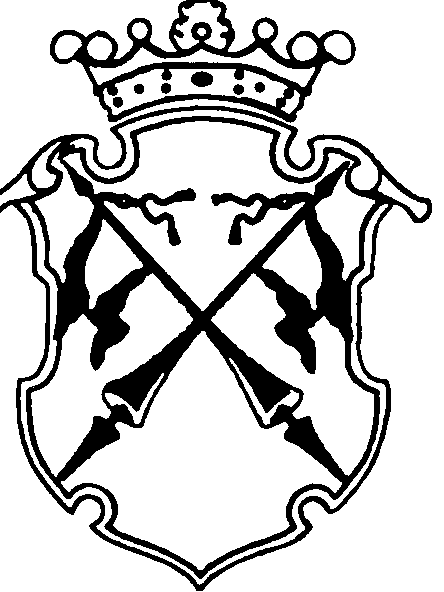 